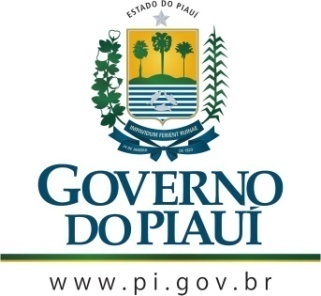 GOVERNO DO ESTADO DO PIAUÍSECRETARIA DE ESTADO DE CULTURA DO PIAUÍ - SECULTCONSELHO ESTADUAL DE CULTURAAta da Sessão Ordinária do dia 03 de Abril de 2019.Horário: 10:00 horasLocal: Sala do Plenário do Conselho Estadual de Cultura.001002003004005006007008009010011012013014015016017018019020021022023024025026027028029030031032033034035036037038039040041042043044045046047048049050051052053054055056057058059060061062063064065066067068069070071072073074075076077078079080081082083084085086087088089090091092093094095096097098099100101102103104105106107108109110111112113114115116117118119120121122123124125126127128129130131132133134135136137138139140141142143144145146147148149150151152153154155156157158159160161162163164165166167168169170171172173174178179180Aos três dias do mês de abril do ano de dois mil e dezenove, às dez horas, na Sala de Reuniões do Conselho Estadual de Cultura, com sede na Rua Treze de Maio, 1513, no bairro Vermelha, em Teresina, capital do Estado do Piauí, reuniu-se o Colegiado. Presentes os integrantes da mesa diretora, o presidente Cineas das Chagas Santos, a vice-presidente, Maria Dora de Oliveira Medeiros Lima, os conselheiros: Nelson Nery Costa, Wilson Seraine da Silva Filho, José Itamar Guimarães Silva, Jonas Pereira da Silva, Maria do Rosário Sales, Cláudia Simone de Oliveira Andrade e João Batista Sousa Vasconcelos. Verificada a existência de quórum e aberta a sessão, o presidente do Conselho Estadual de Cultura, Cineas das Chagas Santos, fez uma exposição detalhada  dos problemas que, se não  forem resolvidos, poderão comprometer  o funcionamento do CEC. São muitos, mas o mais grave deles reside na questão da energia elétrica. Como a fiação do prédio do Conselho é antiga, são constantes  os apagões bem como a queima de equipamentos. Há meses, os aparelhos de ar condicionado da biblioteca do CEC estão danificados, inviabilizando o funcionamento do espaço, o que, além de comprometer a qualidade dos serviços que prestamos à comunidade, conspurca a imagem do  Conselho. O centro de computação, por exemplo, está desativado há muito tempo porque os computadores, em razão das oscilações da energia, entram em pane. Não bastasse isso, a internet está sempre fora do ar, inviabilizando o trabalho da secretaria do Conselho. Agora, por exemplo, não temos nem luz nem ar condicionado na sala  onde se realizam as sessões. Falta material de expediente, falta até material de limpeza. Como o CEC não dispõe de dotação orçamentária, tudo que se consome aqui precisa vir da SECULT. Todos os conselheiros manifestaram-se, demonstrando insatisfação com o tratamento dispensado ao CEC que, a despeito de todas as dificuldades, continua cumprindo o seu papel institucional. Em face a impossibilidade de realizar a sessão às escuras, o presidente encerrou a sessão e dirigiu-se à SECULT para expor a situação à Secretária. Nada mais tendo sido tratado, a sessão foi encerrada. Eu, Poliana Sepúlveda Cavalcanti, coordenadora do CEC, na função de secretária desta sessão, lavrei a presente ata que depois de lida e aprovada, será assinada por mim, pelo senhor presidente e conselheiros desta casa.